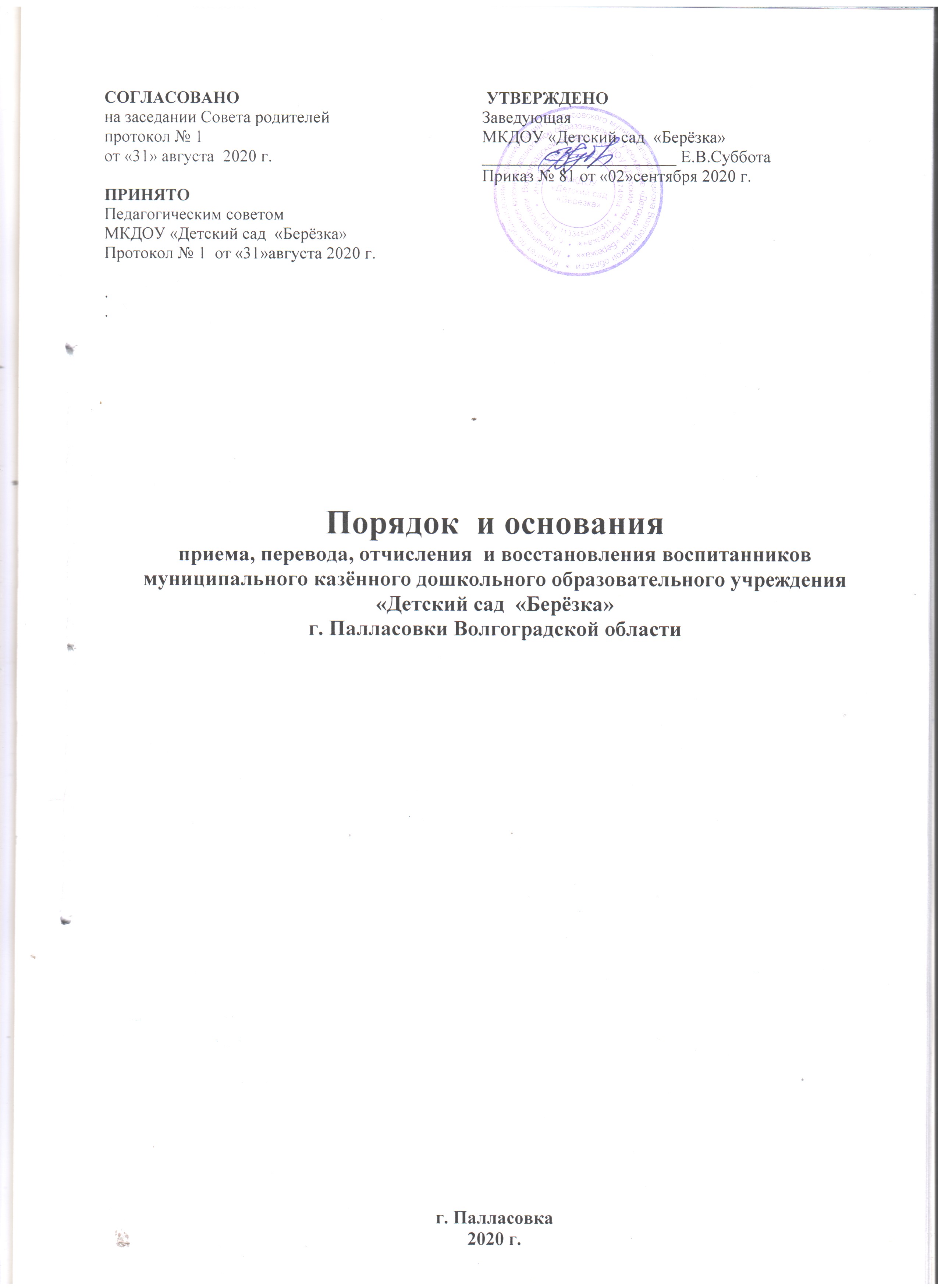 1. Общие положения1.1.Настоящий порядок приема, перевода и отчисления воспитанников (далее – Порядок) разработан в соответствии с Федеральным законом от 29.12.2012 N 273-ФЗ "Об образовании в Российской Федерации", Указом Президента Российской Федерации от 07.05.2012 N 599 "О мерах по реализации государственной политики в области образования и науки", Приказом Министерства просвещения Российской Федерации от 15 мая 2020 г. № 236 "Об утверждении Порядка приема на обучение по образовательным программам дошкольного образования", приказом Министерства образования и науки Российской Федерации от 28.12.2015 N 1527 "Об утверждении Порядка и условий осуществления перевода обучающихся из одной организации, осуществляющей образовательную деятельность по образовательным программам дошкольного образования, в другие организации, осуществляющие образовательную деятельность по образовательным программам соответствующих уровня и направленности", административным регламентом предоставления муниципальной услуги «Прием заявлений, постановка на учет детей для зачисления в муниципальные образовательные учреждения Палласовского муниципального района Волгоградской области, реализующие основные образовательные программы дошкольного образования», утвержденным постановлением администрации Палласовского муниципального района от 02.06.2018 N 181, Порядка комплектования муниципальных образовательных организаций Палласовского муниципального района, реализующих основную образовательную программу дошкольного образования, утвержденным Постановлением Администрации Палласовского муниципального района от 28.08.2020 №3951.2. Порядок  регламентирует права и обязанности участников образовательного процесса в части организации приема, перевода, отчисления и восстановления воспитанников  в муниципальное казенное дошкольное образовательное учреждение «Детский сад «Берёзка» г.Палласовки Волгоградской области (далее – Организация).1.3.Настоящий Порядок  разработан  в целях обеспечения социальной защиты и поддержки детей дошкольного возраста и реализации права граждан на получение доступного дошкольного образования.2.Порядок  и основания приема воспитанников в Организацию2.1.В Организацию принимаются дети в возрасте от 2 месяцев до 7 лет. Прием детей с 2 месяцев до 2 лет осуществляется только при наличии соответствующих условий для их образования в соответствии с законодательством Российской Федерации.2.2.Порядок комплектования Организации определяется учредителем в соответствии с законодательством Российской Федерации.2.3. Комплектование Организации производится:с 1 июня по 30 июля текущего года в целях основного комплектования;в остальное время – доукомплектование по мере высвобождения мест в Организации в течение текущего года.2.4.Прием детей в Организацию осуществляется на основании следующих документов:заявление родителей (законных представителей) по форме согласно приложению № 1 к настоящему порядку;документ, удостоверяющий личность заявителя, либо оригинала документа, удостоверяющего личность иностранного гражданина и лица без гражданства в Российской Федерации в соответствии со статьей 10 Федерального закона № 115-ФЗ от 25 июля 2002г «О правовом положении иностранных граждан в Российской Федерации»;свидетельство о рождении ребенка или документ, подтверждающий родство заявителя (или законность представления прав ребенка);свидетельство о регистрации ребенка по месту жительства или по месту пребывания или документ, содержащий сведения о регистрации ребенка по месту жительства или по месту пребывания;медицинское заключение;направление, выданное комиссией по комплектованию муниципальных образовательных организаций, реализующих образовательную программу дошкольного образования;рекомендации психолого-медико-педагогической комиссии (для детей с ограниченными возможностями здоровья);документ, подтверждающий родство заявителя (или законность представления прав ребенка), и документ, подтверждающий право заявителя на пребывание в Российской Федерации, для родителей (законных представителей) детей, являющихся иностранными гражданами или лицами без гражданства.     Иностранные граждане и лица без гражданства все документы представляют на русском языке или вместе с заверенным в установленном порядке переводом на русский язык.Документы, представленные в копиях, предоставляются вместе с оригиналами. Копии документов после проверки их соответствия оригиналу заверяются лицом, принимающим документы, оригиналы документов возвращаются гражданину. В случае предоставления гражданином нотариально заверенных копий предоставление оригиналов документов не требуется.2.5. В заявлении родителями (законными представителями) ребенка указываются следующие сведения:а) фамилия, имя, отчество (последнее - при наличии) ребенка;6) дата рождения ребенка;в) реквизиты свидетельства о рождении ребенка;г) адрес места жительства (места пребывания, места фактического проживания) ребенка;д) фамилия, имя, отчество (последнее - при наличии) родителей (законных представителей) ребенка;е) реквизиты документа, удостоверяющего личность родителя (законного представителя) ребенка;ж) реквизиты документа, подтверждающего установление опеки (при наличии);з) адрес электронной почты, номер телефона (при наличии) родителей (законных представителей) ребенка;и) о выборе языка образования, родного языка из числа языков народов Российской Федерации, в том числе русского языка как родного языка;к) о потребности в обучении ребенка по адаптированной образовательной программе дошкольного образования и (или) в создании специальных условий для организации обучения и воспитания ребенка-инвалида в соответствии с индивидуальной программой реабилитации инвалида (при наличии);л) о направленности дошкольной группы;м) о необходимом режиме пребывания ребенка;н) о желаемой дате приема на обучение.Примерная форма заявления (Приложение 2 к настоящему порядку) размещается образовательной организацией на информационном стенде и на официальном сайте образовательной организации в сети Интернет.Копии предъявляемых при приеме документов хранятся в образовательной организации на время обучения ребенка.2.6. Дети с ограниченными возможностями здоровья принимаются на обучение по адаптированной образовательной программе дошкольного образования только с согласия родителей (законных представителей) ребенка и на основании рекомендаций психолого-медико-педагогической комиссии.2.7.	Родители (законные представители) ребенка могут направить заявление о приеме в образовательную организацию почтовым сообщением с уведомлением о вручении, посредством официального сайта Управления образования в сети Интернет, Федеральной государственной информационной системы «Единый портал государственных и муниципальных услуг».2.8. При приеме ребенка в Организацию родители (законные представители) воспитанников должны быть ознакомлены с Уставом, лицензией на право ведения образовательной деятельности, основной общеобразовательной программой, реализуемой Организацией и другими документами, регламентирующими организацию и осуществление образовательной деятельности.2.9. Факт ознакомления родителей (законных представителей) ребенка, в том числе через информационные системы общего пользования, с лицензией на осуществление образовательной деятельности, Уставом образовательной организации фиксируется в заявлении о приеме и заверяется личной подписью родителей (законных представителей) ребенка.2.10. Подписью родителей (законных представителей) ребенка фиксируется также согласие на обработку их персональных данных и персональных данных ребенка в порядке, установленном законодательством Российской Федерации.2.11. В случае если родители (законные представители) не согласны на обработку персональных данных ребенка, они должны предоставить образовательной организации письменный отказ предоставления персональных данных ребенка. 2.12. Если родители предоставили письменный отказ от обработки персональных данных, образовательная организация обезличивает персональные данные ребенка и продолжает работать с ними.2.13. Заявление о приеме в образовательную организацию и прилагаемые к нему документы, представленные родителями (законными представителями) детей, регистрируются руководителем образовательной организации или уполномоченным им должностным лицом, ответственным за прием документов, в журнале приема заявлений о приеме в образовательную организацию. После регистрации заявления родителям (законным представителям) детей выдается расписка (согласно Приложению № 3) в получении документов, содержащая информацию о регистрационном номере заявления о приеме ребенка в образовательную организацию, перечне представленных документов. Расписка заверяется подписью руководителя и печатью образовательной организации.2.14.  После приема документов, указанных в пункте 2.4. настоящего Порядка, организация заключает договор об образовании по образовательным программам дошкольного образования (далее - Договор) с родителями (законными представителями) ребенка (согласно Приложению №4).2.15.Договор составляется в двух экземплярах с выдачей одного экземпляра договора родителям (законным представителям).2.16. Руководитель образовательной организации издает приказ о зачислении ребенка в образовательную организацию в течение трех рабочих дней после заключения договора. 2.17. Приказ о зачислении  размещается на информационном стенде образовательной организации в трехдневный срок после издания. На официальном сайте образовательной организации в сети Интернет размещаются реквизиты распорядительного акта, наименование возрастной группы и число детей, зачисленных в указанную возрастную группу.  2.18. После издания приказа ребенок снимается с учета детей, нуждающихся в предоставлении места в дошкольной образовательной организации.2.19. На каждого ребенка, зачисленного в Организацию, оформляется личное дело, в котором хранятся все предоставленные родителями (законными представителями) ребенка документы.2.20. На время отсутствия ребенка по уважительной причине на основании заявления родителей (законных представителей) или копий документов, подтверждающих уважительную причину отсутствия, за ребенком сохраняется место в Организации.2.21. Уважительными причинами отсутствия ребенка в Организации при представлении подтверждающего документа могут быть:болезнь ребенка, карантин на основании справки врача или заключения врачебной комиссии;оздоровительный период ребенка сроком до 90 календарных дней в течение календарного года (при условии разового использования не менее 30 календарных дней) на основании соответствующего заявления родителей (законных представителей);длительная командировка родителей (законных представителей) на основании справки работодателя;отпуск родителей (законных представителей) на основании справки работодателя (при условии включения данного промежутка времени в 90 календарных дней, отведенных на оздоровительный период);ремонт помещений ДОО на основании приказа руководителя ДОО.З. Порядок и основания перевода воспитанников3.1. Воспитанники Организации могут переводиться из одной возрастной группы в другую возрастную группу внутри Организации в случаях:при массовом переводе воспитанников из одной возрастной группы в другую в связи с возрастными особенностями детей. Перевод осуществляется ежегодно в июне месяце;по заявлению родителей (законных представителей), при наличии свободных мест в желаемой группе.3.2. Перевод воспитанников в другую возрастную группу допускается в следующих случаях: в летний период, во время карантина, на время ремонта, с согласия родителей (законных представителей).3.3. Перевод воспитанников в другую возрастную группу оформляется приказом.3.4.Воспитанники Организации могут быть переведены в другие образовательные организации, реализующие образовательные программы дошкольного образования (далее – принимающая организация):1) по инициативе родителей (законных представителей) несовершеннолетнего воспитанника при условии наличия в данных принимающих образовательных организациях свободных мест и отсутствия на момент обращения очередников в группах соответствующей возрастной категории и направленности;2) в случае прекращения деятельности исходной организации, аннулирования лицензии на осуществление образовательной деятельности (далее - лицензия);3) в случае приостановления действия лицензии.В этом случае родители (законные представители) обращаются в      МКДОУ «Детский сад  «Берёзка» (далее - исходная организация) с заявлением об отчислении воспитанника в связи с переводом в принимающую организацию. 3.5. В заявлении родителей (законных представителей) воспитанника об отчислении в порядке перевода в принимающую организацию указываются:а) фамилия, имя, отчество (при наличии) воспитанника;б) дата рождения;в) направленность группы;г)наименование принимающей организации. В случае переезда в другую местность родителей (законных представителей) воспитанника, указывается в том числе населенный пункт, муниципальное образование, субъект Российской Федерации, в который осуществляется переезд.3.6. На основании заявления родителей (законных представителей) воспитанника об отчислении в порядке перевода исходная организация в трехдневный срок издает распорядительный акт об отчислении воспитанника в порядке перевода с указанием принимающей организации.3.7. Исходная организация выдает родителям (законным представителям) личное дело воспитанника.3.8. Требование предоставления других документов, в качестве основания для зачисления воспитанника в принимающую организацию в связи с переводом из исходной организации, не допускается.3.9. Личное дело представляется родителями (законными представителями) воспитанника в принимающую организацию вместе с заявлением о зачислении воспитанника в указанную организацию в порядке перевода из исходной организации и предъявлением оригинала документа, удостоверяющего личность родителя (законного представителя) воспитанника.3.10. После приема заявления и личного дела принимающая организация заключает договор об образовании с родителями (законными представителями) воспитанника и в течение трех рабочих дней после заключения договора издает распорядительный акт о зачислении воспитанника в порядке перевода.3.11. Принимающая организация при зачислении воспитанника, отчисленного из исходной организации, в течение двух рабочих дней с даты издания распорядительного акта о зачислении воспитанника в порядке перевода письменно уведомляет исходную организацию о номере и дате распорядительного акта о зачислении воспитанника в принимающую организацию.4.Порядок и основания отчисления воспитанников4.1.Отчисление воспитанников из Организации осуществляется при расторжении договора об образовании.4.2.Договор об образовании может быть расторгнут в следующих случаях:1. В связи с получением образования (завершением обучения);2. Досрочно в следующих случаях:1) по инициативе родителей (законных представителей) воспитанника, в том числе в случае перевода воспитанника для продолжения освоения образовательной программы в другую организацию, осуществляющую образовательную деятельность;2) по обстоятельствам, не зависящим от воли воспитанника или родителей (законных представителей) несовершеннолетнего воспитанника и организации, осуществляющей образовательную деятельность, в том числе в случае ликвидации организации, осуществляющей образовательную деятельность.Досрочное прекращение образовательных отношений по инициативе родителей (законных представителей) несовершеннолетнего воспитанника не влечет за собой возникновение каких-либо дополнительных, в том числе материальных, обязательств указанного воспитанника перед организацией, осуществляющей образовательную деятельность.4.3. Отчисление воспитанника оформляется приказом заведующей Организацией не позднее 3 дней после расторжения договора с родителями (законными представителями).4.4. Отчисление воспитанников регистрируется в Книге учета движения детей  и в ИС «Сетевой город. Образование» не позднее 3 дней после расторжения договора об образовании. 5.  Порядок и основания восстановления воспитанников5.1. Несовершеннолетний воспитанник, отчисленный из Организации по инициативе  родителей (законных представителей) до завершения освоения образовательной программы, имеет право на восстановление, по заявлению родителей (законных представителей) при наличии в Организации свободных мест.5.2. Основанием для восстановления  несовершеннолетнего воспитанника является распорядительный акт (приказ) Организации, осуществляющей образовательную деятельность, о восстановлении.5.3. Права и обязанности участников образовательного процесса, предусмотренные,  законодательством об образовании и локальными актами Организации возникают с даты восстановлении  несовершеннолетнего воспитанника в Организации.6. Заключительные положения6.1.Спорные вопросы, возникающие между администрацией Организации и родителями (законными представителями) воспитанников при приеме, переводе, отчислении  и  восстановлении воспитанников  регулируются  совместно с Учредителем дошкольного образовательного учреждения в порядке, предусмотренным действующим законодательством Российской Федерации.7. Заключительные положения7.1. Настоящий Порядок является локальным нормативным актом Организации, принимается на Педагогическом совете, согласовывается с Советом родителей и утверждается  приказом заведующей Организации.7.2. Все изменения и дополнения, вносимые в настоящий Порядок, оформляются в письменной форме в соответствии с действующим законодательством Российской Федерации.7.3. После принятия данного Порядка  (или изменений и дополнений отдельных пунктов и разделов) в новой редакции предыдущая редакция автоматически утрачивает силу.7.4. Порядок приема, перевода, отчисления и восстановления  принимается на неопределенный срок и действует до принятия нового.Приложение №1к порядку и основаниям  приема, перевода, отчисления  и восстановления воспитанников                                                                                                      МКДОУ «Детский сад  «Берёзка»ЗАЯВЛЕНИЕ НА ЗАЧИСЛЕНИЕРегистрационный номер N___                                                                   ЗаявлениеПрошу принять моего ребенка _____________________________________________________________________,(фамилия, имя, отчество (при наличии)) родившегося "___"_________20____г     _____________________________________________________________                                                                                                                                       (дата рождения)                                                                  (место рождения)проживающего по адресу__________________________________________________________________________(полностью с индексом)________________________________________________________________________________________________свидетельство о рождении  серия _____________ №____________________________________________________ выдано__________________________________________________________________________________________в МКДОУ Детский сад «Берёзка»   для обучения по  основной общеобразовательной программе дошкольного образования  в группе общеразвивающей направленности,  функционирующей в режиме 10,5-часового пребывания с "____" ____________ 20____ г.  Язык образования – ____________________________, родной язык из числа языков народов России – ____________________________________________________.Сведения о втором родителе:_______________________________________________________________________                                                                                                                                                                           (Ф.И.О. законного представителя ребенка)зарегистрированный (ая) по адресу:_________________________________________________________________________________________________________________________________________________________________фактически проживающий (ая) по адресу: ___________________________________________________________________________________________________________________________________________________________телефон: __________________________________,  адрес эл. почты_______________________________________паспорт (серия) _____________, N____________________,  дата выдачи "_______" _______________ 20______ г. кем выдан:______________________________________________________________________________________К заявлению прилагаются следующие документы:- направление комиссии по комплектованию Палласовского муниципального района от "___"________ 20___ г. N __________________________________;- медицинское заключение;- копия  свидетельства  о  рождении  ребенка  или документ, подтверждающий родство заявителя (или законность представления прав ребенка);-  копия  свидетельства  о  регистрации  ребенка по месту жительства или по месту пребывания  __________________________________________________________________________________________(справка МБУ МФЦ (форма №8), справка ТСЖ, копия домовой книги);-  копия  паспорта  или  иного документа, удостоверяющего личность родителя (законного представителя) ребенка;-  заключение  и рекомендации ПМПК (для детей с ограниченными возможностями здоровья).    С уставом МКДОУ «Детский сад  «Берёзка»и лицензией на осуществление образовательной деятельности ознакомлен(а):"____" _____________ 20_____г /___________________/ _________________________________________                    (число)                                              (подпись заявителя)                                    (Ф.И.О.)    В   соответствии   с   требованиями   статьи 9   Федерального  закона от  27.07.2006  N  152-ФЗ  "О  персональных  данных"  даю  свое согласие на обработку с использованием средств автоматизации моих персональных данных и данных  моего  ребенка,  включающих  фамилию, имя, отчество, дату рождения, адрес  проживания,  контактный  телефон, реквизиты свидетельства о рождении ребенка,  при  условии,  что  их  обработка осуществляется в соответствии с действующим законодательством Российской Федерации."______" ______________20_____г. /__________________/ _______________________________________                        (число)                                             (подпись заявителя)                                                 (Ф.И.О.)Приложение №2к порядку и основаниям  приема, перевода, отчисления  и восстановления воспитанников                                                                                                      МКДОУ «Детский сад  «Берёзка»РАСПИСКАЗаявление под регистрационным N ___ от _______ 20___ о приеме ребенка___________________________________________________________________________________  (Ф.И.О. законного представителя ребенка)в  _________________________________________________________________________________,принято от ____________________________________________________________________________________________________________________________________________________________   (Ф.И.О. законного представителя ребенка)    К заявлению прилагаются документы:"_______" ____________ 20____ г. /______________________/  Е.В.Суббота                                                                 (подпись руководителя)      (Ф.И.О.)Приложение №3к порядку и основаниям приема, перевода, отчисления  и восстановления воспитанников                                                                                                        МКДОУ «Детский сад «Берёзка»ДОГОВОР об образовании по образовательным программам дошкольного образования между  муниципальным казенным дошкольным образовательным учреждением «Детский сад  «Берёзка» г. Палласовки Волгоградской области и родителями (законными представителями) воспитанника г. Палласовка                                                                                                                 «__» ________20__ г.Муниципальное казенное дошкольное образовательное учреждение «Детский сад «Берёзка» г. Палласовки Волгоградской области, осуществляющее  образовательную   деятельность  (далее  -  образовательная организация) на основании лицензии от  "21" августа 2014 г. № 284,  выданной   Комитетом  образования и науки Администрации Волгоградской области,  именуемое  в дальнейшем "Исполнитель", в лице заведующей Суббота Елены Владимировны, действующей на основании Устава, утвержденного приказом от 07 декабря 2016 г. № 346/2  Комитета по образованию Администрации Палласовского муниципального района Волгоградской области,  и____________________________________________________________________________________________                                                                     (фамилия, имя, отчество (при наличии))Именуемый в дальнейшем "Заказчик", действующего  на основании  паспорта серия  _____________, N____________________,  дата выдачи "_______" _______________ 20______ г. кем выдан:______________________________________________________________________________________                         (наименование и реквизиты документа, удостоверяющего полномочия представителя Заказчика)____________________________________________________________________________________________________________в  интересах  несовершеннолетнего _______________________________________________________________________________________________     (фамилия, имя, отчество (при наличии),  дата рождения)проживающего  по  адресу:________________________________________________________________________________________________  (адрес места жительства ребенка с указанием индекса)Именуем__  в  дальнейшем  "Воспитанник",   совместно   именуемые   Стороны, заключили настоящий Договор о нижеследующем:I. Предмет договора1.1. Предметом договора являются оказание образовательной организацией Воспитаннику образовательных услуг в рамках реализации основной образовательной программы дошкольного образования (далее - образовательная программа) в соответствии с федеральным государственным образовательным стандартом дошкольного образования (далее - ФГОС дошкольного образования), содержание Воспитанника в образовательной организации, присмотр и уход за Воспитанником          1.2. Форма обучения – очная, на русском языке.         1.3.Образовательная организация реализует основную образовательную программу дошкольного образования  муниципального казенного дошкольного образовательного учреждения (далее – МКДОУ)  «Детский сад  «Берёзка» в соответствии с федеральным государственным образовательным стандартом дошкольного образования и с учетом примерной основной общеобразовательной программой дошкольного образования  «Детство» /Т.И. Бабаева, А.Г. Гогоберидзе,  З.А. Михайлова и др/. 1.4. Срок освоения образовательной программы (продолжительность обучения) на момент подписания настоящего Договора составляет _______ календарных лет (года).1.5. Режим пребывания Воспитанника в образовательной организации -  пятидневная  рабочая неделя с 7.30 до 18.00 час. (10,5-часовой режим пребывания), выходные – суббота, воскресенье, нерабочие праздничные дни Российской Федерации. В предпраздничные дни режим работы образовательной организации сокращается на 1 час, режим работы с 7.30 до 17.00 час.         1.6. Воспитанник зачисляется в  группу общеразвивающей направленности.II. Взаимодействие Сторон2.1. Исполнитель вправе: 2.1.1. Самостоятельно осуществлять образовательную деятельность.2.1.2.Использовать разнообразные  формы организации ООД, самостоятельно выбирать и использовать воспитательно – образовательные методики, учебные пособия и материалы.2.1.3. Вносить предложения по совершенствованию воспитания, обучения ребенка в семье.2.1.4. Приостанавливать образовательный процесс при чрезвычайной ситуации, угрожающей жизни и здоровью детей и работников образовательного учреждения, а так же в связи с производственной необходимостью. В летний период закрывать образовательное учреждение для проведения ремонтных работ, при необходимости предоставлять Воспитаннику место в дежурном образовательном учреждении.2.1.5. Информировать органы надзора о применении Заказчиком по отношению к Воспитаннику недопустимых приемов и форм психического и физического насилия.2.1.6. При изменении количества детей в группах переводить их в другие группы (в летний период, карантинные мероприятия).2.1.7. Отчислить ребенка из детского сада в следующих случаях:- в связи с получением образования (завершением обучения);-досрочно по инициативе   родителей (законных представителей) несовершеннолетнего воспитанника, в том числе в случае перевода воспитанника для продолжения освоения образовательной программы в другую организацию, осуществляющую образовательную деятельность;-по обстоятельствам, не зависящим от воли воспитанника или родителей (законных представителей) несовершеннолетнего воспитанника и организации, осуществляющей образовательную деятельность, в том числе в случае ликвидации организации, осуществляющей образовательную деятельность.	Досрочное прекращение образовательных отношений по инициативе родителей (законных представителей) несовершеннолетнего воспитанника не влечет за собой возникновение каких-либо дополнительных, в том числе материальных, обязательств указанного воспитанника перед организацией, осуществляющей образовательную деятельность.2.1.8.Выдавать медицинскую карту при отчислении Воспитанника после предоставления Заказчиком справки из бухгалтерии, подтверждающей полный расчет за присмотр и уход за Воспитанником в образовательном учреждении.2.1.9. Сохранять место за Воспитанником по уважительным причинам.2.1.10.Уважительными причинами отсутствия ребенка в образовательной организации при представлении подтверждающего документа могут быть:болезнь ребенка, карантин на основании справки врача или заключения врачебной комиссии;оздоровительный период ребенка сроком до 90 календарных дней в течение календарного года (при условии разового использования не менее 30 календарных дней) на основании соответствующего заявления родителей (законных представителей);длительная командировка родителей (законных представителей) на основании справки работодателя;отпуск родителей (законных представителей) на основании справки работодателя (при условии включения данного промежутка времени в 90 календарных дней, отведенных на оздоровительный период);ремонт помещений ДОО на основании приказа руководителя ДОО.2.1.11.Самостоятельно подбирать и проводить расстановку  кадров. Защищать профессиональные честь и достоинство работников образовательной организации. 2.2. Заказчик вправе:2.2.1. Участвовать в образовательной деятельности образовательной организации, в том числе, в формировании образовательной программы.2.2.2. Получать от Исполнителя информацию:по вопросам организации и обеспечения надлежащего исполнения услуг, предусмотренных разделом I настоящего Договора;о поведении, эмоциональном состоянии Воспитанника во время его пребывания в образовательной организации, его развитии и способностях, отношении к образовательной деятельности 2.2.3. Знакомиться с уставом образовательной организации, с лицензией на осуществление образовательной деятельности, с образовательными программами и другими документами, регламентирующими организацию и осуществление образовательной деятельности, права и обязанности Воспитанника и Заказчика. 2.2.4. Принимать участие в организации и проведении совместных мероприятий с детьми в образовательной организации (утренники, развлечения, физкультурные праздники, досуги, дни здоровья и др.).2.2.5. Создавать (принимать участие в деятельности) коллегиальных органов управления, предусмотренных уставом образовательной организации.2.2.6. Заслушивать отчеты заведующей детским садом и педагогов о работе детского сада.2.2.7. Защищать законные права и интересы ребенка.2.2.8. В целях материальной поддержки воспитания и обучения детей, посещающих образовательное учреждение родители (законные представители) имеют право подавать документы на возмещение компенсации части родительской платы в  соответствии со статьей 15 главы 2  Социального Кодекса Волгоградской области № 246 – ОД от 31.12.2015 г. (с изменениями и дополнениями).2.3. Исполнитель обязан:2.3.1. Обеспечить Заказчику доступ к информации для ознакомления с уставом образовательной организации, с лицензией на осуществление образовательной деятельности, с образовательными программами и другими документами, регламентирующими организацию и осуществление образовательной деятельности, права и обязанности Воспитанников и Заказчика.2.3.2. Обеспечить надлежащее предоставление услуг, предусмотренных разделом I настоящего Договора, в полном объеме в соответствии с федеральным государственным образовательным стандартом, образовательной программой (частью образовательной программы) и условиями настоящего Договора.2.3.3.  Обеспечивать охрану жизни и укрепление физического и психического здоровья Воспитанника, его интеллектуальное, физическое и личностное развитие, развитие его творческих способностей и интересов.2.3.4. При оказании услуг, предусмотренных настоящим Договором, учитывать индивидуальные потребности Воспитанника, связанные с его жизненной ситуацией и состоянием здоровья, определяющие особые условия получения им образования, возможности освоения Воспитанником образовательной программы на разных этапах ее реализации;  проявлять уважение к личности Воспитанника, оберегать его от всех форм физического и психологического насилия, обеспечить условия укрепления нравственного, физического и психологического здоровья, эмоционального благополучия Воспитанника с учетом его индивидуальных особенностей.2.3.5. Создавать безопасные условия обучения, воспитания, присмотра и ухода за Воспитанником, его содержания в образовательной организации в соответствии с установленными нормами, обеспечивающими его жизнь и здоровье.2.3.6. Обучать Воспитанника по образовательной программе, предусмотренной пунктом 1.3 настоящего Договора. 2.3.7. Обеспечить реализацию образовательной программы средствами обучения и воспитания, необходимыми для организации учебной деятельности и создания развивающей предметно-пространственной среды. 2.3.8. Обеспечить Воспитанника необходимым сбалансированным питанием (завтрак, 2 завтрак, обед, полдник), необходимым для его нормального роста и развития, в соответствии с предъявляемыми требованиями и в пределах выделяемого норматива бюджетного финансирования, в соответствии с возрастом ребенка. В питании учитывать особенности организма ребёнка (аллергические проявления, хронические заболевания);2.3.9. Переводить  Воспитанника  в  следующую возрастную группу с 1 июня каждого года в соответствии с приказом заведующей детским садом.2.3.10. Обеспечить соблюдение требований Федерального закона от 27 июля 2006 г. N 152-ФЗ "О персональных данных"  в части сбора, хранения и обработки персональных данных Заказчика и Воспитанника. 2.3.11. Заявлять в службы социальной защиты и профилактики безнадзорности и правонарушений о случаях физического, психического, сексуального насилия, оскорбления, отсутствия заботы, грубого обращения с ребенком;2.3.13. Сообщать родителям (законным представителям) о заболевании Воспитанника. В случае травматизма расследовать причины случившегося, ставить в известность родителей.2.3.14. Не позднее пятого числа каждого месяца вручать Заказчику документы для внесения Заказчиком родительской платы.2.3.15. Предоставлять льготы по оплате за содержание Воспитанника в дошкольной образовательной организации с  момента предоставления Заказчиком необходимых документов в соответствии с нормативными актами муниципального образования.2.3.16. Сохранить место за Воспитанником в образовательной организации при наличии  на это уважительных причин, предусмотренных п. 2.1.9. настоящего договора.2.3.17. Установить график посещения Воспитанником образовательной организации: 5-дневная рабочая неделя, с 7.30 ч. до 18.00 ч., выходные – суббота, воскресенье, праздничные дни.2.3.18. Знакомить Заказчика  с порядком расчета и взимания родительской платы за содержание Воспитанника в дошкольной образовательной организации.2.4. Заказчик обязан:2.4.1. Соблюдать требования учредительных документов Исполнителя, правил внутреннего распорядка и иных локальных нормативных актов, общепринятых норм поведения, в том числе, проявлять уважение к педагогическим и научным работникам, инженерно-техническому, административно-хозяйственному, производственному, учебно-вспомогательному, медицинскому и иному персоналу Исполнителя и другим воспитанникам, не посягать на их честь и достоинство.2.4.2. Приводить и забирать Воспитанника в образовательную  организацию лично или передавать данное право третьему лицу (при наличии Уведомления о перечне лиц, имеющих право приводить и забирать ребенка из образовательной организации  и документа, удостоверяющего личность данного третьего лица).2.4.3. Своевременно вносить плату за содержание Воспитанника в образовательной организации.2.4.4. При поступлении Воспитанника в образовательную организацию и в период действия настоящего Договора своевременно предоставлять Исполнителю все необходимые документы, предусмотренные уставом образовательной организации.2.4.5. Незамедлительно сообщать Исполнителю об изменении контактного телефона и места жительства.2.4.6. Обеспечить посещение Воспитанником образовательной организации согласно правилам внутреннего распорядка, режима работы Исполнителя. Приводить Воспитанника в опрятном виде, чистой одежде и обуви. Не допускать пропусков занятий без уважительных причин. Родителям не следует приводить Воспитанника в Учреждение в золотых украшениях, с мобильным телефоном, планшетом,  давать для игры опасные предметы, деньги и дорогостоящие  игрушки, оставлять без присмотра детские коляски, велосипеды, санки, самокаты.  2.4.7.Своевременно в день отсутствия ребенка  до 8-30 ч. информировать Исполнителя о предстоящем отсутствии Воспитанника в образовательной организации или его болезни по тел. 62- 5 -30, _______________________________.     В случае заболевания Воспитанника, подтвержденного заключением медицинской организации либо выявленного медицинским работником Исполнителя, принять меры по восстановлению его здоровья и не допускать посещения образовательной организации Воспитанником в период заболевания.2.4.8. Предоставлять справку после перенесенного заболевания, а также отсутствия ребенка более 5 календарных дней (за исключением выходных и праздничных дней), с указанием диагноза, длительности заболевания, сведений об отсутствии контакта с инфекционными больными.2.4.9. Информировать Исполнителя не позднее, чем за одни сутки, о выходе Воспитанника в образовательную организацию после отсутствия по тел. 62-5-30, __________________________________________________________.2.4.10. Бережно относиться к имуществу Исполнителя, возмещать ущерб, причиненный Воспитанником имуществу Исполнителя, в соответствии с законодательством Российской Федерации.III. Размер, сроки и порядок оплаты за присмотр и уходза Воспитанником 3.1. Стоимость  услуг Исполнителя за содержание  Воспитанника в образовательной организации  (далее - родительская плата)  составляет 69 рублей  в день за детей  от 1года до 3 лет  и 83 рубля  в день за детей от 3 лет до 7 лет.          За присмотр и уход за детьми инвалидами, детьми сиротами и детьми оставшихся без попечения родителей, а также за детьми с туберкулезной интоксикацией обучающимися в муниципальных образовательных организациях, реализующих образовательную программу дошкольного образования,  родительская плата не взимается.                                     Не допускается включение расходов на реализацию образовательной программы дошкольного образования, а также расходов на содержание недвижимого имущества образовательной организации в родительскую плату за присмотр и уход за Воспитанником.3.2. Начисление родительской платы производится из расчета фактически оказанной услуги по присмотру и уходу, соразмерно количеству календарных дней, в течение которых оказывалась услуга, а также дни, пропущенные без уважительной причины. 3.3. Заказчик ежемесячно до 10-го числа месяца, следующего за отчетным,  вносит  родительскую плату за присмотр и уход за Воспитанником, указанную в пункте 3.1 настоящего Договора, в сумме,  рассчитанной  на основании календарного графика работы детского сада, табеля учета посещаемости, а также суммы, уплаченной  Заказчиком за предыдущий месяц. 3.4. Оплата производится в срок  не позднее 10-го числа месяца, следующего за отчетным периодом в безналичном порядке на счет, указанный в разделе  VII настоящего Договора.IV. Ответственность за неисполнение или ненадлежащееисполнение обязательств по договору, порядокразрешения споров4.1. В целях обеспечения безопасности детей в учреждении и на его территории запрещается курение, пребывание в нетрезвом виде,  вход с собаками, проезд личным автомобильным транспортом.4.2. За неисполнение либо ненадлежащее исполнение обязательств по настоящему Договору Исполнитель и Заказчик несут ответственность, предусмотренную законодательством Российской Федерации и настоящим Договором.V . Основания изменения и расторжения договора 5.1. Условия, на которых заключен настоящий Договор, могут быть изменены по соглашению торон.           5.2. Все изменения и дополнения к настоящему Договору должны быть совершены в письменной                 форме и подписаны уполномоченными представителями Сторон.5.3. Настоящий Договор может быть расторгнут по соглашению сторон. По инициативе одной из сторон настоящий Договор может быть расторгнут по основаниям, предусмотренным действующим законодательством Российской Федерации.VI . Заключительные положения 6.1. Настоящий договор вступает в силу со дня его подписания Сторонами и действует  в течение всего времени пребывания ребенка в детском саду.6.2. Настоящий Договор составлен в 2  экземплярах, имеющих равную юридическую силу, по одному для каждой из Сторон.6.3. Стороны обязуются письменно извещать друг друга о смене реквизитов, адресов и иных существенных изменениях.6.4. Все споры и разногласия, которые могут возникнуть при исполнении условий настоящего Договора, Стороны будут стремиться разрешать путем переговоров.6.5. Споры, не урегулированные путем переговоров, разрешаются в судебном порядке, установленном законодательством Российской Федерации.6.6. Ни одна из Сторон не вправе передавать свои права и обязанности по настоящему Договору третьим лицам без письменного согласия другой Стороны.6.7. При выполнении условий настоящего Договора Стороны руководствуются законодательством Российской Федерации.VII. Реквизиты и подписи сторонОтметка о получении 2-го экземпляра ЗаказчикомДата: ____________________ Подпись: ___________________Заведующей МКДОУ «Детский сад «Берёзка»г. Палласовки Волгоградской области    Е.В.Субботаот______________________________________________________                                                                                           (Ф.И.О. законного представителя ребенка)зарегистрированного по адресу:____________________________________________________________________________________фактически проживающего по адресу: ______________________                                                ________________________________________________________телефон: _______________________________________________адрес эл. почты__________________________________________паспорт (серия) _____________, N__________________________,дата выдачи "_______" ____________________ 20___________ г.кем выдан:______________________________________________________________________________________________________1 Направление (путёвка)  для зачисления ребёнка в ДОУ.2Копия свидетельства о рождении ребенка.3Медицинское заключение.4 Копия паспорта заявителя или иного документа, удостоверяющего личность.5Копия  документа,  подтверждающего  полномочия  законного представителяребенка (для опекунов, приемных родителей).6Заключение и рекомендации ПМПК (при наличии).ИсполнительЗаказчикМуниципальное казенное дошкольноеобразовательное учреждение«Детский сад  «Берёзка»Телефон: 8 (84492) 62-5-30, 61-2-06Адрес: Волгоградская обл. г.Палласовка,  ул. Юбилейная, 60банковские реквизиты:  ИНН 3423018452 КПП 342301001 УФК по Волгоградской обл. (Отделпо образованию Администрации Палласовского муниципального района  Волгоградской обл., л/счет 04293033510)  р/счет 40101810300000010003КБК 91311301995050000130ОКТМО 18645000 отделение  Волгоград  г.Волгоград БИК 041806001Заведующая МКДОУ__________________________________ Е.В.Суббота                                   (подпись)           М.П.Родитель: (законный представитель)___________________________________________________________________________________________________________________________________________________(фамилия, имя и отчество)Паспортные данные____________________________________________________________________________________________________________________________________________________________________________________________________________________________________Адрес:____________________________________________________________________________________________Конт/тел:_________________________________________Место работы:_____________________________________________________________________________________Подпись _________________________________________